Zusammengesetzte Wörter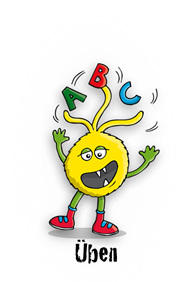 Aufgabe 1a) Suche die zusammengesetzten Wörter.b) Schreibe die Wörter mit passendem Artikel neben das Wortsuchrätsel.________________________________________________________________________________________________________________________________________________________________________________________________________________________________Aufgabe 2
a) Nimm diese Wörter auseinander.1. das Baumhaus 	= der Baum 			 + das Haus				   2. die Teetasse 	= ___________________ + ________________________3. der Fußball 	= ___________________ + ________________________4. die Haustür 	= ___________________ + ________________________5. der Mülleimer 	= ___________________ + ________________________Zusammengesetzte Wörter - LösungenAufgabe 1a) Suche die zusammengesetzten Wörter.b) Schreibe die Wörter mit passendem Artikel neben das Wortsuchrätsel.die Haustürder Handballder Fußballder Mülleimerdas Baumhausdie Teetassedie BrotdoseAufgabe 2
a) Nimm diese Wörter auseinander.1. das Baumhaus 	= der Baum 			 + das Haus				   2. die Teetasse 	= der Tee 			 + die Tasse				3. der Fußball 	= der Fuß 			 + der Ball				4. die Haustür 	= das Haus 			 + die Tür				5. der Mülleimer 	= der Müll 			 + der Eimer				HAUSTÜRGMAGKNXESEÜNOUTRNÖALDEFUßBALLBDATGTVJEATLKHNJVILGXTKTCMMLBROTDOSEXKXKXAXXRZBAUMHAUSTEETASSEXHAUSTÜRGMAGKNXESEÜNOUTRNÖALDEFUßBALLBDATGTVJEATLKHNJVILGXTKTCMMLBROTDOSEXKXKXAXXRZBAUMHAUSTEETASSEX